REJON V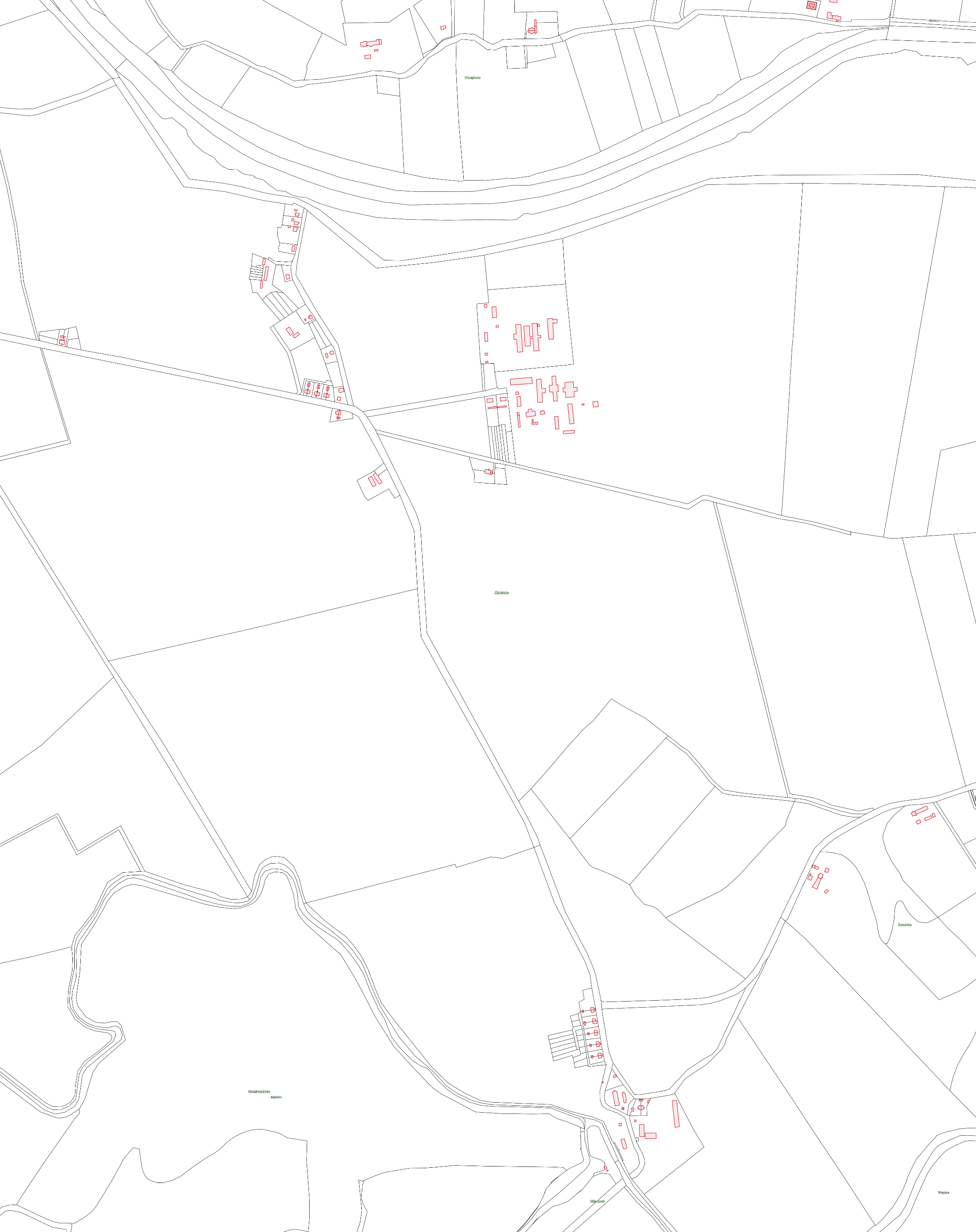 WIŚNIÓWKA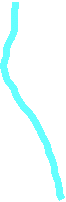 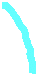 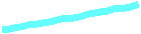 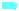 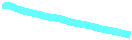 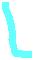 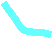                   SZKARPAWA